令和５年度版一時預かり保育ご利用のしおり［重要事項説明書］社会福祉法人　藤本愛育会キッドワールドセカンドこども園運営主体（事業者の概要）施設の概要主な設備の概要職員体制（令和　５年　３月　１日現在）利用できる要件保護者の就労形態等により、断続的に家庭保育が困難になるかた労働（昼夜就労している場合）職業訓練（就労を目的として、職業訓練学校等に昼間通学している場合）就学（各種専修学校などに昼間通学している場合）就職活動（仕事を探したり、仕事の面接に行く場合）保護者の傷病、災害、事故、出産、看護、冠婚葬祭その他社会的にやむを得ない事由により、緊急又は一時的に家庭内保育が困難になるかた病気、出産（疾病、出産等により入院又は通院する場合）災害、事故（災害時の復旧や不慮の事故に遭遇した場合）看護、介護（親族の入院等による看護・介護に従事する場合。県外に嫁いだ方が出産疾病による場合。）行事の出席（幼稚園、保育所、学校の行事、参観日に出席する場合）社会的理由（裁判員など、社会的にやむを得ない理由がある場合）兄弟、姉妹がつばさ学園に通園する為、または大分こども療育センターを長時間利用する為、一時的な保育が必要となるかた保護者の育児に伴う心理的、肉体的負担を解消する（リフレッシュ）などの私的な理由により、一時的に保育が必要となるかた（注意）・利用料は、利用する年度の4月1日現在の年齢で適用します。・お子さんの健康状態によっては、お預かりできない場合があります。一時保育を利用する条件等定員ごとの提供する日及び時間並びに提供を行わない日とその料金きょうだい児は、下のお子さんが半額になります。料金は、①は昼食代とおやつ代を、②は昼食代を、③はおやつ代を含みます。ご利用の流れ事前面談を行う事前登録をする。利用したい日の予約を入れる（原則１週間前まで）。翌月の予約は、前月の１６日から予約開始です。利用料の入方法納入する場合は、利用当日の登園時に職員室の職員に必ず手渡ししてください。その際は、職員と一緒に中身を確認してください。給食等について提供方針『恋人や家族に食べさせてあげたい』というような真心を持って調理をし、調理員と保育教諭が心を合わせ、子どもにおいしいものを提供しようという思いを持って、丈夫な体づくりに励んでいきます。また、食事をするという楽しい時間を演出していきます。提供方法自園調理で、完全給食です。献立について保護者の方へは、前月末日に翌月の献立表をお配りします。アレルギー等への対応明らかに食物がアレルゲンであると診断され、医師の指示があり、要望があれば検討いたします。除去食には、医師の意見書が必要です。意見書は、事務室に用意しています。衛生管理等調理師及び調乳担当保育教諭は、毎月検便を行っています。給食費の割引について提供する特定教育・保育の内容年間行事予定非常災害対策【管轄する消防署】【管轄する警察署】相談・要望・苦情窓口（福祉サービス相談委員会について）平成１２年６月に社会福祉法が改正され、すべての児童福祉施設、老人福祉施設に対しまして、施設利用者と施設側との信頼関係を構築し、楽しい毎日を送れるようお互いに協力してよりよい施設運営ができるようにとの考え方から、この委員会の設置が義務化されました。この委員会設置に際して国が示した最低基準は、毎月一回要望や意見を聞く日を設けること、委員のメンバーは第三者委員３名（学識経験者、民生委員等）、利用者家族代表１名、施設代表１名の計５名で運営する事等です。利用者の皆様方が日ごろ思っている要望や建設的意見あるいは苦情等を、施設の話しやすい職員か同委員会のメンバーの誰でも結構ですのでお申し付けください。忌憚のないご意見を下さるようお願いいたします。施設側は皆様方が提示されたご意見を一つ一つ解決し、理想の施設へ一歩一歩前進する所存です。尚、同委員会で解決できない問題は、市、県の組織へ上げ、解決を仰ぎ、速やかに返答していきたいと考えています。　以上の通り、皆様方の福祉サービスの利用権を守り、自由、人権、プライバシーが確保されているかを点検するとともに、福祉サービスに於ける様々なご要望の実現及び暮らしの相談を行うことを目的に下記委員を選任し、福祉サービス相談委員会を設置いたしました。どうぞご活用ください。今後ともご理解とご協力を心よりお願い申し上げます。【要望・苦情等への対応方法】賠償責任保険の加入状況以下の保険に加入しています。その他の任意保険（保護者負担額200円、施設負担額85円））個人情報の取り扱い駐車場の使用駐車場は、主に園舎の前軒下４台分を使用して下さい。４台分すべて埋まっている場合に限り、保育園下駐車場を使用してください。駐車場では、送迎時、必ず車のエンジンを止めてください。「バックでの駐車」を心がけましょう。上記について、お子さんのお迎えにくる祖父母やその他の方に周知のほど、よろしくお願いします。デイリープログラム4・5歳児は、午睡をしません。ホームページ等について当園はホームページとインスタグラム、フェイスブックを開設しています。お子さんの個人名や姿が掲載されることがあります。また、園だよりやクラスだよりでも写真を掲載することがあります。掲載に関して不都合のある方は、別紙同意書にご意向を記載してください。ホームページアドレスおよびメールアドレスは下記の通りです。ホームページ　→　https://oita-kodomo.net/kidworld2/インスタグラム　→　https://www.instagram.com/kwsecond/フェイスブック　→  https://www.facebook.com/profile.php?id=100076332930479メールアドレス　→　kidsecond@outlook.jp初日までに用意するもの持ち物全てに油性ペンで、フルネームで、名前を記入してくださいハブラシ（３～５歳児）持ち手つきコップ（３～５歳児）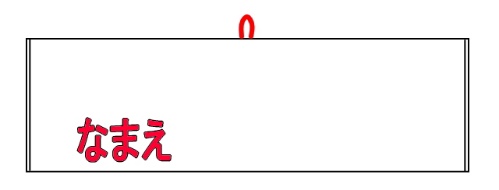 かけひも付きタオル（３～５歳児）午睡用布団（１～３歳児）敷き布団掛け布団ハーフブランケット等の３点を用意してください。（夏季はタオルケットかバスタオルを用意してください。）当日持ってくるもの帽子水筒ハミガキセット（３～５歳児）着替え用下着・上着各１～２組（パンツ・シャツ・上服・下服）かけひも付きタオル手ふき用ミニタオル（１，２歳児）汚れ物入れ袋１枚お尻拭き（１、２歳児）持ち物全てに油性ペンで、フルネームで、名前を記入してください（別紙）同　意　書キッドワールドセカンドこども園園長　　私は、キッドワールドセカンドこども園の一時預かり保育事業について、重要事項の説明を受け、同意しました。令和　　　　年　　　　月　　　　日保　護　者　　　住　　所　　　　　　　　　　　　　　　　　　　氏　　名　　　　　　　　　　　　　　　　　㊞　児童名　　　　　　　　　　　　　　　　　　　児童との続柄　　　　　　　　　　　　　　事業者の名称社会福祉法人　藤本愛育会事業者の所在地大分市大字片島字長三郎２９９６番地の３事業者の連絡先０９７－５５７－０１１４代表者氏名理事長　　　藤本　保種別幼保連携型認定こども園幼保連携型認定こども園幼保連携型認定こども園幼保連携型認定こども園幼保連携型認定こども園幼保連携型認定こども園幼保連携型認定こども園名称キッドワールドセカンドこども園キッドワールドセカンドこども園キッドワールドセカンドこども園キッドワールドセカンドこども園キッドワールドセカンドこども園キッドワールドセカンドこども園キッドワールドセカンドこども園所在地大分市大字片島字長三郎３００５番地の３大分市大字片島字長三郎３００５番地の３大分市大字片島字長三郎３００５番地の３大分市大字片島字長三郎３００５番地の３大分市大字片島字長三郎３００５番地の３大分市大字片島字長三郎３００５番地の３大分市大字片島字長三郎３００５番地の３連絡先TEL：０９７－５６９－８６００FAX：０９７－５６９－８６０１TEL：０９７－５６９－８６００FAX：０９７－５６９－８６０１TEL：０９７－５６９－８６００FAX：０９７－５６９－８６０１TEL：０９７－５６９－８６００FAX：０９７－５６９－８６０１TEL：０９７－５６９－８６００FAX：０９７－５６９－８６０１TEL：０９７－５６９－８６００FAX：０９７－５６９－８６０１TEL：０９７－５６９－８６００FAX：０９７－５６９－８６０１施設長園長　　　高木　良司園長　　　高木　良司園長　　　高木　良司園長　　　高木　良司園長　　　高木　良司園長　　　高木　良司園長　　　高木　良司開設年月日令和　２年　４月　１日令和　２年　４月　１日令和　２年　４月　１日令和　２年　４月　１日令和　２年　４月　１日令和　２年　４月　１日令和　２年　４月　１日利用定員０歳児１歳児２歳児３歳児４歳児５歳児計（1号）　５人　５人　５人１５人（２号）１２人１２人１２人３６人（３号）６人８人１０人２４人６人８人１０人１７人１７人１７人７５人基本理念及び保育目標基本理念：「和顔愛語」あたたかな表情をもって一人一人が理解できる愛情深い言葉で園児に接し、元気で思いやりのある人間性豊かなこどもを育てる。また、こどもの目線に立ち、愛情豊かで思慮深い養護を通して、保育者とこどもの相互の関わりを十分に促し、人への信頼感と自己の主体性を形成していくとともに、一人一人のこどもが現在を最も善く生き、望ましい未来を創りだす力の基礎を培う。保育目標より良い環境の中で一人一人の子どもが自主性を持ち、思いやりのある人間に成長するように配慮して保育を行う。（優しい子ども）子どもが自ら興味を示し、好奇心を満たすことができるように配慮して保育を行う。（好奇心豊かな子ども）子どもたち一人一人の発想や意欲を大切にし、自ら学ぶことのできる自立した子どもを育てる。（自分から取り組む子ども）　食への意識を高めることで、楽しく食事ができる子どもを育てる。（食事を楽しめる子ども）　自らの健康や安全に対して、関心が持てる子どもを育てる。（元気な子ども）様々な経験を積み重ねていく中で、危険を予測し回避する力が身につく子どもを育てる。（自分を守ろうとする子ども）基本理念：「和顔愛語」あたたかな表情をもって一人一人が理解できる愛情深い言葉で園児に接し、元気で思いやりのある人間性豊かなこどもを育てる。また、こどもの目線に立ち、愛情豊かで思慮深い養護を通して、保育者とこどもの相互の関わりを十分に促し、人への信頼感と自己の主体性を形成していくとともに、一人一人のこどもが現在を最も善く生き、望ましい未来を創りだす力の基礎を培う。保育目標より良い環境の中で一人一人の子どもが自主性を持ち、思いやりのある人間に成長するように配慮して保育を行う。（優しい子ども）子どもが自ら興味を示し、好奇心を満たすことができるように配慮して保育を行う。（好奇心豊かな子ども）子どもたち一人一人の発想や意欲を大切にし、自ら学ぶことのできる自立した子どもを育てる。（自分から取り組む子ども）　食への意識を高めることで、楽しく食事ができる子どもを育てる。（食事を楽しめる子ども）　自らの健康や安全に対して、関心が持てる子どもを育てる。（元気な子ども）様々な経験を積み重ねていく中で、危険を予測し回避する力が身につく子どもを育てる。（自分を守ろうとする子ども）基本理念：「和顔愛語」あたたかな表情をもって一人一人が理解できる愛情深い言葉で園児に接し、元気で思いやりのある人間性豊かなこどもを育てる。また、こどもの目線に立ち、愛情豊かで思慮深い養護を通して、保育者とこどもの相互の関わりを十分に促し、人への信頼感と自己の主体性を形成していくとともに、一人一人のこどもが現在を最も善く生き、望ましい未来を創りだす力の基礎を培う。保育目標より良い環境の中で一人一人の子どもが自主性を持ち、思いやりのある人間に成長するように配慮して保育を行う。（優しい子ども）子どもが自ら興味を示し、好奇心を満たすことができるように配慮して保育を行う。（好奇心豊かな子ども）子どもたち一人一人の発想や意欲を大切にし、自ら学ぶことのできる自立した子どもを育てる。（自分から取り組む子ども）　食への意識を高めることで、楽しく食事ができる子どもを育てる。（食事を楽しめる子ども）　自らの健康や安全に対して、関心が持てる子どもを育てる。（元気な子ども）様々な経験を積み重ねていく中で、危険を予測し回避する力が身につく子どもを育てる。（自分を守ろうとする子ども）基本理念：「和顔愛語」あたたかな表情をもって一人一人が理解できる愛情深い言葉で園児に接し、元気で思いやりのある人間性豊かなこどもを育てる。また、こどもの目線に立ち、愛情豊かで思慮深い養護を通して、保育者とこどもの相互の関わりを十分に促し、人への信頼感と自己の主体性を形成していくとともに、一人一人のこどもが現在を最も善く生き、望ましい未来を創りだす力の基礎を培う。保育目標より良い環境の中で一人一人の子どもが自主性を持ち、思いやりのある人間に成長するように配慮して保育を行う。（優しい子ども）子どもが自ら興味を示し、好奇心を満たすことができるように配慮して保育を行う。（好奇心豊かな子ども）子どもたち一人一人の発想や意欲を大切にし、自ら学ぶことのできる自立した子どもを育てる。（自分から取り組む子ども）　食への意識を高めることで、楽しく食事ができる子どもを育てる。（食事を楽しめる子ども）　自らの健康や安全に対して、関心が持てる子どもを育てる。（元気な子ども）様々な経験を積み重ねていく中で、危険を予測し回避する力が身につく子どもを育てる。（自分を守ろうとする子ども）基本理念：「和顔愛語」あたたかな表情をもって一人一人が理解できる愛情深い言葉で園児に接し、元気で思いやりのある人間性豊かなこどもを育てる。また、こどもの目線に立ち、愛情豊かで思慮深い養護を通して、保育者とこどもの相互の関わりを十分に促し、人への信頼感と自己の主体性を形成していくとともに、一人一人のこどもが現在を最も善く生き、望ましい未来を創りだす力の基礎を培う。保育目標より良い環境の中で一人一人の子どもが自主性を持ち、思いやりのある人間に成長するように配慮して保育を行う。（優しい子ども）子どもが自ら興味を示し、好奇心を満たすことができるように配慮して保育を行う。（好奇心豊かな子ども）子どもたち一人一人の発想や意欲を大切にし、自ら学ぶことのできる自立した子どもを育てる。（自分から取り組む子ども）　食への意識を高めることで、楽しく食事ができる子どもを育てる。（食事を楽しめる子ども）　自らの健康や安全に対して、関心が持てる子どもを育てる。（元気な子ども）様々な経験を積み重ねていく中で、危険を予測し回避する力が身につく子どもを育てる。（自分を守ろうとする子ども）基本理念：「和顔愛語」あたたかな表情をもって一人一人が理解できる愛情深い言葉で園児に接し、元気で思いやりのある人間性豊かなこどもを育てる。また、こどもの目線に立ち、愛情豊かで思慮深い養護を通して、保育者とこどもの相互の関わりを十分に促し、人への信頼感と自己の主体性を形成していくとともに、一人一人のこどもが現在を最も善く生き、望ましい未来を創りだす力の基礎を培う。保育目標より良い環境の中で一人一人の子どもが自主性を持ち、思いやりのある人間に成長するように配慮して保育を行う。（優しい子ども）子どもが自ら興味を示し、好奇心を満たすことができるように配慮して保育を行う。（好奇心豊かな子ども）子どもたち一人一人の発想や意欲を大切にし、自ら学ぶことのできる自立した子どもを育てる。（自分から取り組む子ども）　食への意識を高めることで、楽しく食事ができる子どもを育てる。（食事を楽しめる子ども）　自らの健康や安全に対して、関心が持てる子どもを育てる。（元気な子ども）様々な経験を積み重ねていく中で、危険を予測し回避する力が身につく子どもを育てる。（自分を守ろうとする子ども）基本理念：「和顔愛語」あたたかな表情をもって一人一人が理解できる愛情深い言葉で園児に接し、元気で思いやりのある人間性豊かなこどもを育てる。また、こどもの目線に立ち、愛情豊かで思慮深い養護を通して、保育者とこどもの相互の関わりを十分に促し、人への信頼感と自己の主体性を形成していくとともに、一人一人のこどもが現在を最も善く生き、望ましい未来を創りだす力の基礎を培う。保育目標より良い環境の中で一人一人の子どもが自主性を持ち、思いやりのある人間に成長するように配慮して保育を行う。（優しい子ども）子どもが自ら興味を示し、好奇心を満たすことができるように配慮して保育を行う。（好奇心豊かな子ども）子どもたち一人一人の発想や意欲を大切にし、自ら学ぶことのできる自立した子どもを育てる。（自分から取り組む子ども）　食への意識を高めることで、楽しく食事ができる子どもを育てる。（食事を楽しめる子ども）　自らの健康や安全に対して、関心が持てる子どもを育てる。（元気な子ども）様々な経験を積み重ねていく中で、危険を予測し回避する力が身につく子どもを育てる。（自分を守ろうとする子ども）実施する事業の種類延長保育、障がい児保育、一時預かり保育事業（一般型、幼稚園型）延長保育、障がい児保育、一時預かり保育事業（一般型、幼稚園型）延長保育、障がい児保育、一時預かり保育事業（一般型、幼稚園型）延長保育、障がい児保育、一時預かり保育事業（一般型、幼稚園型）延長保育、障がい児保育、一時預かり保育事業（一般型、幼稚園型）延長保育、障がい児保育、一時預かり保育事業（一般型、幼稚園型）延長保育、障がい児保育、一時預かり保育事業（一般型、幼稚園型）設備部屋数備考１階乳児室１　室いちごぐみ（０歳児）１階保育室１　室あんずぐみ（１歳児）１階調理室１　室１階子育て支援室１　室きういぐみ（２歳児）１階その他２　室調乳室、沐浴室２階保育室３　室すももぐみ（３歳児）、かりんぐみ（４歳児）、れもんぐみ（５歳児）２階遊戯室１　室多目的ホール２階職員室１　室２階保健室１　室R屋外遊技場職種員数常勤非常勤備考園長１　人１　人０　人教頭１　人１　人０　人主幹保育教諭１　人１　人０　人保育教諭１７　人１０　人７　人保健師１　人１　人０　人子育て支援員３　人０　人３　人栄養士１　人１　人０　人調理員２　人０　人２　人⑴定員５人⑵提供する曜日月曜日　から　金曜日　まで⑶対象児満１歳～就学前児⑷条件認可施設等に在籍していないこと⑸休業日お盆（８月１３日　～　８月１５日）日曜日、祝祭日、１２月２９日　～　１月　３日⑹その他事前登録が必要です。ひと月の利用は、合計１４日までです（リフレッシュの場合は、５日）。１年間ご利用がなければ、登録が一時取り消されます。再登録する場合は、再登録の意思をお示しください。保育時間等時間年齢保育料①１日利用８時３０分～１６時３０分３歳未満児２，５００円①１日利用８時３０分～１６時３０分３～５歳児２，０００円②半日利用（午前）８時３０分～１２時３０分３歳未満児２，０００円②半日利用（午前）８時３０分～１２時３０分３～５歳児１，５００円③半日利用（午後）１２時３０分～１６時３０分３歳未満児１，２００円③半日利用（午後）１２時３０分～１６時３０分３～５歳児１，０００円保育教諭は子どもの興味を大事にし、子どもの思いに寄り添いながら、子どもの困りを自分で解決できるように支援します。あくまでも子どもが主体の保育が中心です。思いやりの心は、思いやりを受けた量が多いほど、思いやりが芽生えてくると言われています。保育教諭は、思いやりのある接し方で保育します。子ども同士のケンカについては、どちらかが悪いと決めつけるのではなく、お互いの言い分を認めるようにして、自主性と思いやりを引き出すように保育します。楽器に興味のある子どもは楽器を準備してあるエリアに行き、本を読みたい子どもはいろいろな本を置いてあるエリアに行き、制作に興味のある子どもは粘土や絵を描く道具や工作の出来る道具の置いてあるエリアに行き、園庭で遊びたい子どもは思いきり遊べるように園庭に出て、いろいろな遊びを工夫できるよう指導します。子どもたちが好きな場所に行って自分の興味や関心を満足できるよう保育教諭もそれぞれの場所に分かれて配置し、見守って適切な指導をします（エリア保育）。教育・保育指導要領に示された教育の５領域（健康・人間関係・環境・言葉・表現）を総合的な活動の中で構成した保育を行い、幼児期の終わりまでに育ってほしい１０の姿を育てます。４・５歳児は、午睡は行わず、教育の５領域に基づいた保育を行います。乳幼児や幼児期の保育は、子どもが現在を最も良く生き、望ましい未来を作り出す力の基礎を培うものです。子どもの成長と発達を援助することが私たちの保育方針です。月行事内容１１月おたのしみ遠足２月まめまき防火管理者高木　良司消防計画届出年月日平成３０年　６月２０日避難訓練避難及び消火を想定した訓練を月１回実施風水害を想定した訓練を年１回実施不審者対応を想定した訓練を年１回実施通報訓練を年２回実施防災設備消火器、誘導灯、火災報知器完備各室防犯カメラ、防犯ブザー、防犯ペンダント設置避難場所第１避難場所：つばさ学園兼用グラウンド第２避難場所：こども園下駐車場第３避難場所：大分こども療育センター駐車場第４避難場所：園舎屋上第５避難場所：米良ひろば緊急時の連絡手段メール配信システム、電話、専用ホームページでの情報提供消防署名大分市消防局中央消防署所在地大分市舞鶴町１丁目１−１電話番号０９７－５３２－２１０８警察署名大分中央警察署所在地大分市荷揚町５−６電話番号０９７―５３３－２１３１交番名滝尾交番所在地大分市下郡中央３丁目１−１電話番号０９７―５６９－６８１７相談・苦情受付担当者利満　佳絵教頭相談・苦情解決責任者高木　良司園長第三者委員（福祉サービス相談委員）三重野　典子５６７－００３５第三者委員（福祉サービス相談委員）三重野　典子元教職員第三者委員（福祉サービス相談委員）片山　征子５６９－２４４９第三者委員（福祉サービス相談委員）片山　征子元民生委員第三者委員（福祉サービス相談委員）津末　大作５６８－９６８８第三者委員（福祉サービス相談委員）津末　大作県職員意見書を提出する（※必ず記名をしてください）。園長へ内容を報告する。現状を確認する。（担任やほかの職員から現状を確認する）内容の検討方法を確認する。（具体的な検討の方法にはどのようなものがあるか）責任者の助言職員会議を通して全職員に知らせる課題を抽出するとともに、対処方法を決定する。その場で対処できること→実施対処に長期間かかるもの→中長期計画へ対処する。	職員で共有する。実施した内容の評価を行う。内容を公表する（必要に応じて）。具体的な公表方法掲示板（ホワイトボード）園だより、クラスだよりホームページ保護者へのフィードバックをする。保険会社損害保険ジャパン日本興亜株式会社保険の種類施設所有管理者賠償責任保険生産物賠償責任保険保険金額10億円（施設・業務遂行リスク）1億円（製造物・管制作業リスク）1億円（個人情報漏えいリスク）1000万円（企業情報漏えいリスク）保険機関保険機関独立行政法人　日本スポーツ振興センター保険の制度保険の制度災害共済給付制度給付金額医療費（負傷・疾病）医療保険診療の医療費総額の4割（そのうち1割の付加給付）の額【乳幼児医療助成により自己負担額がない場合は、１割の付加給付分のみ】高額医療費の対象となる場合は、自己負担額に１割の付加給付分を加算した額給付金額障害見舞金見舞金88万円～4000万円（通園中の災害の場合、44万円～2000万円）キッドワールドセカンドこども園のプライバシーポリシーこのプライバシーポリシーには、幼児（在園児、卒園児、未就学児を指し、以後の文章中幼児と記載）とその保護者及び保育教諭・職員など、当園に関わる皆さんの個人情報保護について、キッドワールドセカンド保育園の方針を規定しています。個人情報とは、単独若しくはそれらを複合することで、個人を特定し得る情報を指します。当園は、職員に対する個人情報の必要性の周知及びその方法に関する教育啓発活動を実施するほか、収集方法の見直しを行い、個人情報の適切な管理に努めます。当園は、文書及びデータとして収納された各種個人情報について合理的な保管方法及び技術的な方法をとることにより、個人情報の紛失，改ざん，漏洩などの危険防止に努めます。当園は、提供・収集された個人情報を、幼児・保育教諭・職員の在籍管理、服務や教育上必要と認められること及び監督官庁への各種届出、法律に定めるところの必要書類の作成、各種募集や情報主体の利益享受及び権利の行使に必要と認められる場合は、正当な目的に限り使用いたします。当園は、提供・収集された個人情報を、業務上の必要性及び正当性が認められる場合を除き、第三者に提供することはありません。当園は、個人情報の提供を依頼する時は、その収集目的、提供拒否の可否を明確にし、適正に使用します。当園は、当園発行の各種資料、ホームページなどへの個人的情報の使用に際して、掲載されている方の安全に留意するとともに、情報主体の方の意思を尊重し、使用制限の申し出があった時は速やかに合理的な方法及び範囲で対応を行います。当園は、個人情報の保護に関する法令その他の規範を遵守するとともに、本ポリシーの内容を継続的に見直し、その改善に努めます。プライバシーポリシーに関する苦情、お問い合わせは、℡:097-569-8600、②FAX:097-569-8601、③E-mail:kidsecond@outlook.jpでお受けいたします。